中国联合工程有限公司2024年春季校园招聘大型央企筑梦平台中国联合工程有限公司创建于1953年，是以原机械工业第二设计研究院为核心，联合多家国家甲级勘察设计单位组建的大型科技型工程公司，隶属于中央直接管理的国有重要骨干企业、世界500强——中国机械工业集团有限公司，总部设在杭州。公司设有工业工程、民用工程、能源工程、工程建设、装备工程、全过程咨询（规划市政园林）、海外工程等业务板块，提供覆盖工程全过程、全专业统合的集成化、一体化、全程化、一站式的工程服务。在住建部全国工程勘察设计企业勘察设计收入前100名排序列第5位，在《工程新闻记录》和《建筑时报》“工程设计企业 60 强和中国承包商80 强”最新排名中，分列第8位与第48位。中国民用建筑设计市场排名第5，连续18年荣获国机集团先进单位称号，连年被授予“重合同守信用”企业称号，获得AAA企业信用评定等级，国务院国资委国有重点企业管理标杆创建行动标杆企业、中央企业所属“双百企业”标杆企业。大师云集人才荟萃公司现有员工7000多人，专业技术人员占90％以上。曾有7位中国工程院、中国科学院院士，8位全国工程勘察设计大师在公司工作，享受国务院政府特殊津贴专家105人。现在职中国工程院院士1人，全国勘察设计大师3人，省级勘察设计大师10人，“新世纪百千万人才工程”国家级人选1人，国家突出贡献中青年专家1人，具有高级技术职称专家2179人（含正高243人），各类国家注册工程技术人员2949人次，美国项目管理专业协会(PMI)认证项目管理专业人士(PMP)80人。成长家园品质生活公司设有员工公寓、餐厅、多功能运动馆、设计师公园，羽毛球、乒乓球、篮球、足球、乐跑、摄影、舞蹈及瑜伽俱乐部，定期组织员工运动会及各类文娱休闲活动，让员工在工作之余，尽享生活乐趣。我们还为您提供：专业的职业成长发展平台、系统完善的职业培训体系、一对一导师带培制度、优秀工程师、储备干部助力人才快速成长；极具竞争力的薪资、完善的福利保障体系、全方位健康保健体系、EAP员工关爱计划、优雅舒适的工作环境、积极向上的企业文化、良好的工作氛围、丰富多彩的业余活动。企业文化以人为本核心价值：以人为本，共创共享公司使命：践行国家战略，引领行业发展公司愿景：打造百年强院，成为世界一流科技型工程公司企业精神：求真、务实、自强、创新发展理念：为社会打造精品工程，为员工创造美好生活***********************************************************************************************************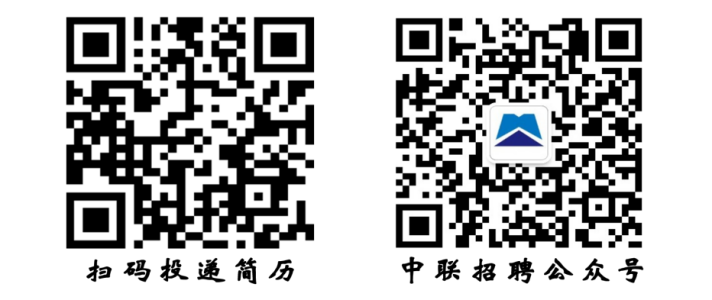 公司网址：http://www.chinacuc.com/公司总部：浙江省杭州市滨江区滨安路1060号联系电话： 0571-88155725 ；88151958网申渠道：https://chinacuc.zhiye.com/home2024年春季校园招聘需求2024年春季校园招聘需求2024年春季校园招聘需求2024年春季校园招聘需求序号专业学历工作地点科技研发及工程技术岗科技研发及工程技术岗科技研发及工程技术岗科技研发及工程技术岗1机械、化工机械、过程装备与控制硕士、博士杭州2材料科学与工程硕士、博士杭州3热能工程、新能源科学与工程硕士、博士杭州4建筑学硕士、博士杭州、合肥、厦门5城市规划、城市设计硕士及以上杭州6土木工程、结构工程硕士、博士杭州、合肥、厦门7道路桥梁、交通工程硕士、博士杭州8电气工程及其自动化本科、硕士杭州、厦门9自动控制、测控技术与仪器本科、硕士杭州10暖通硕士、博士杭州、厦门11给排水、市政工程、环境工程硕士杭州、厦门12园林、景观硕士杭州、合肥13环境艺术、室内设计、光源与照明本科、硕士杭州14技术经济、工程造价本科、硕士杭州15工程管理本科、硕士杭州16安全工程本科、硕士杭州17建筑施工技术大专、本科杭州18财务会计、信息管理、法学、产业经济学、新闻与传播等社科经管类专业硕士、博士杭州博士后科研岗博士后科研岗博士后科研岗博士后科研岗大数据、智能制造、先进制造工艺、建筑AI设计、智能建筑、新能源、智慧能源、循环经济、固废处理、零碳建筑、低碳环保、城市安全、城市设计等研究方向的博士大数据、智能制造、先进制造工艺、建筑AI设计、智能建筑、新能源、智慧能源、循环经济、固废处理、零碳建筑、低碳环保、城市安全、城市设计等研究方向的博士大数据、智能制造、先进制造工艺、建筑AI设计、智能建筑、新能源、智慧能源、循环经济、固废处理、零碳建筑、低碳环保、城市安全、城市设计等研究方向的博士大数据、智能制造、先进制造工艺、建筑AI设计、智能建筑、新能源、智慧能源、循环经济、固废处理、零碳建筑、低碳环保、城市安全、城市设计等研究方向的博士